Année 2018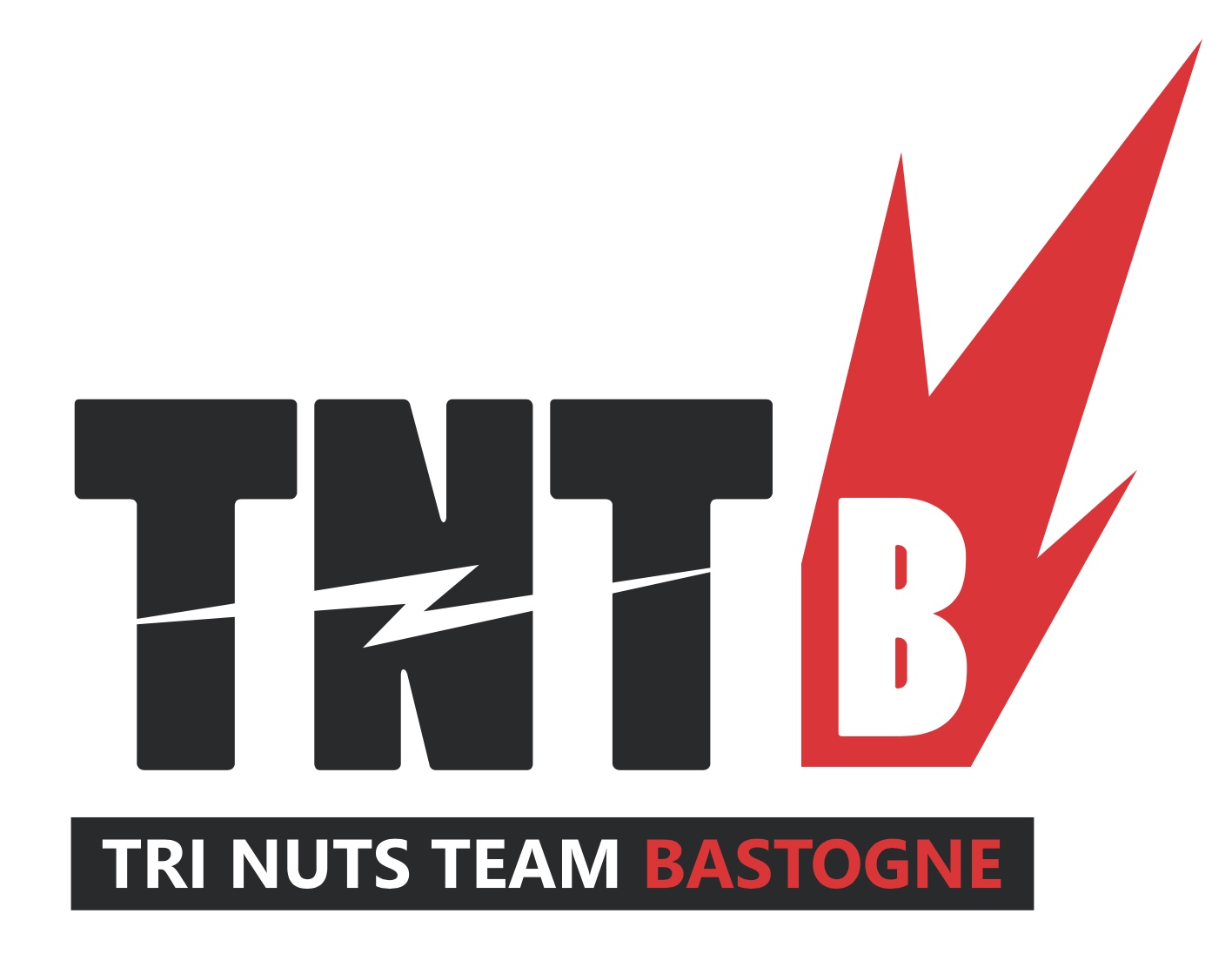 Informations sur le club, sa politique sportive et les modalités d’affiliation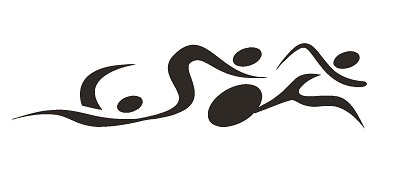 COMITE du TNTB & ContactNOS PRINCIPAUX PARTENAIRES 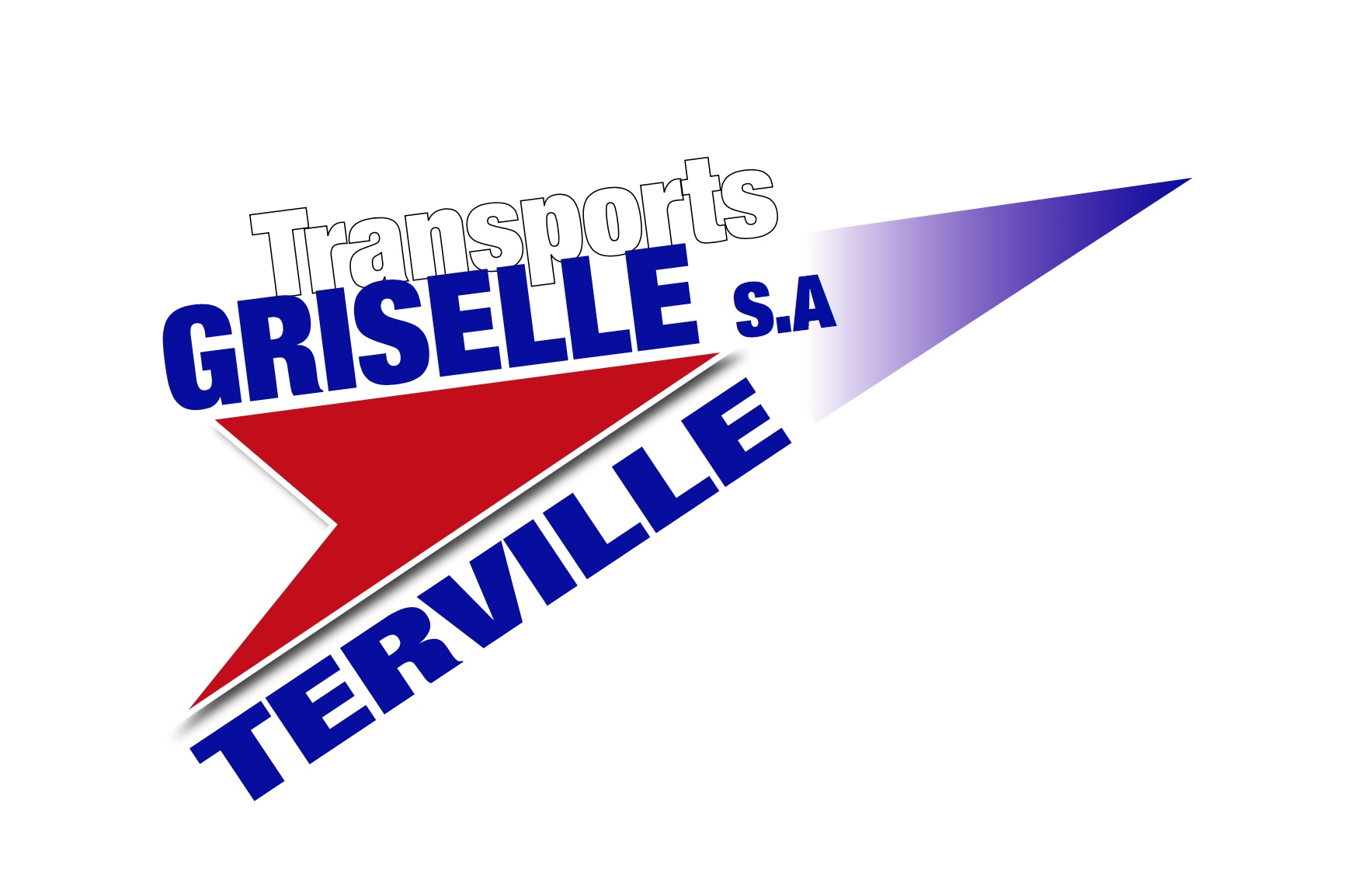 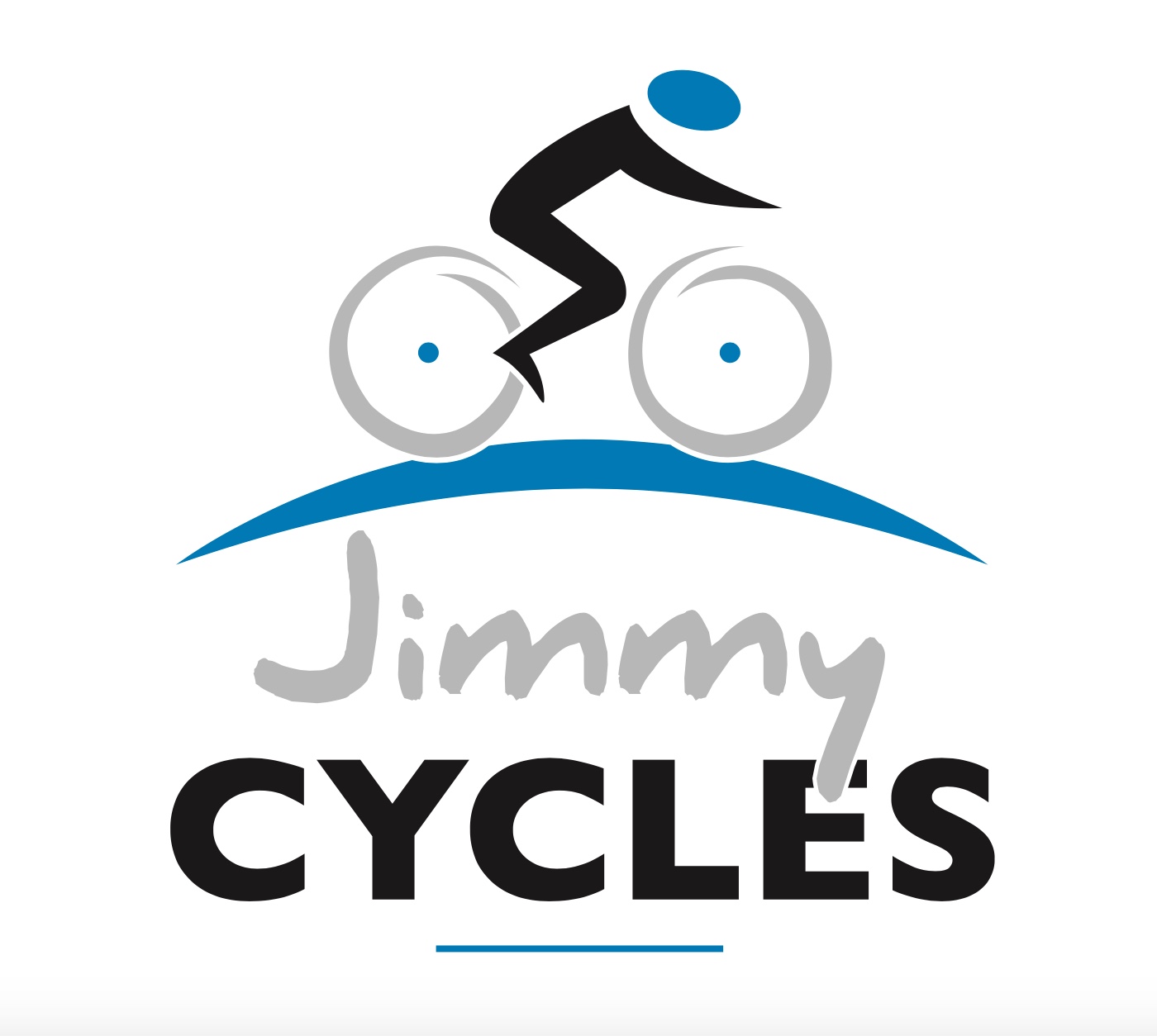 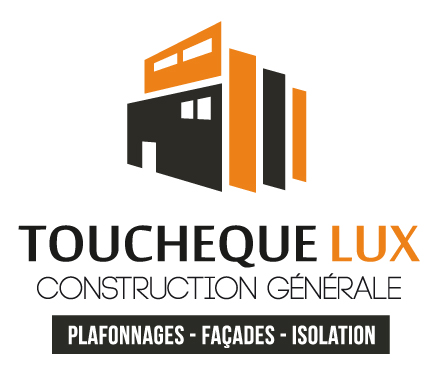 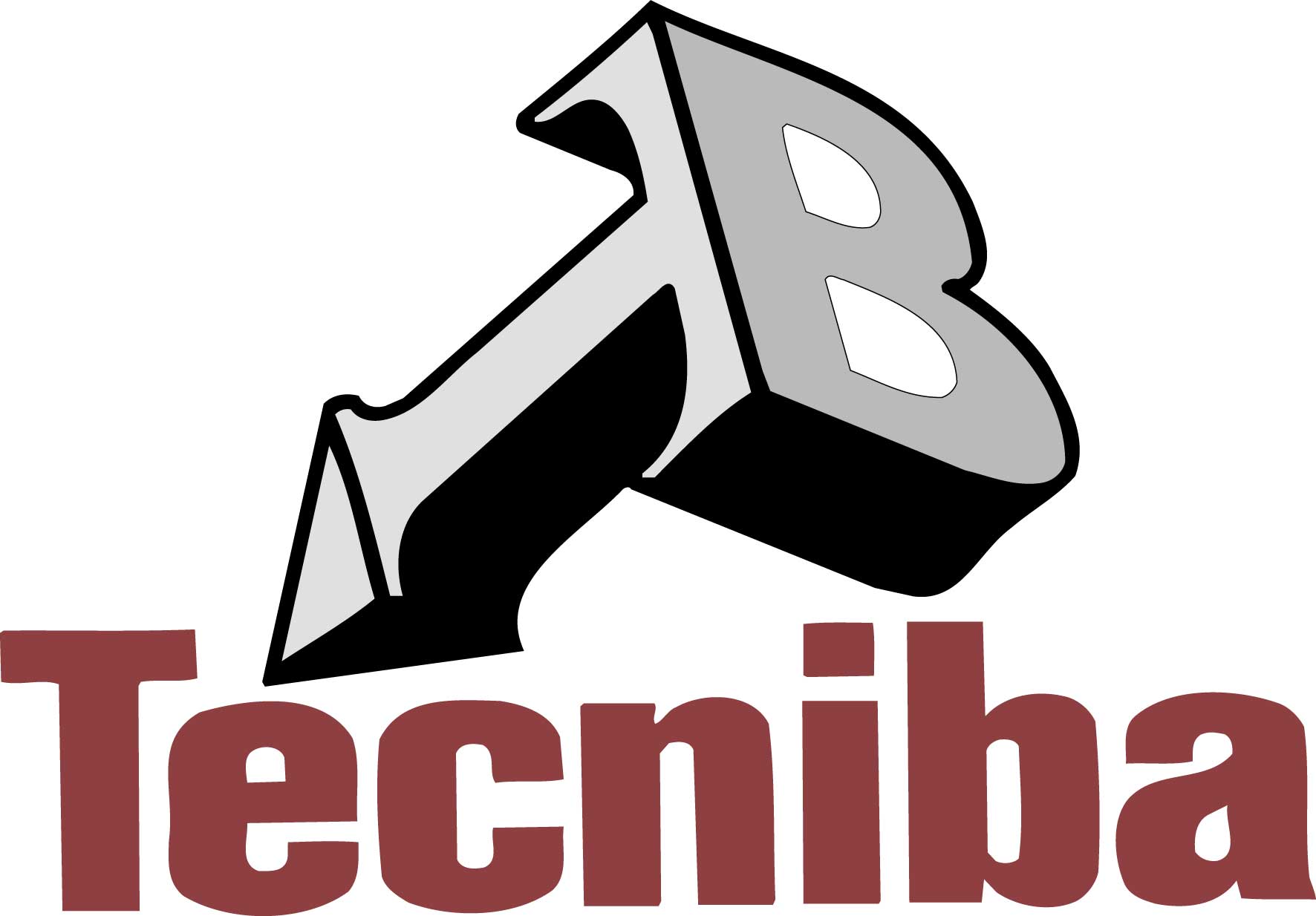 NOS PARTENAIRES 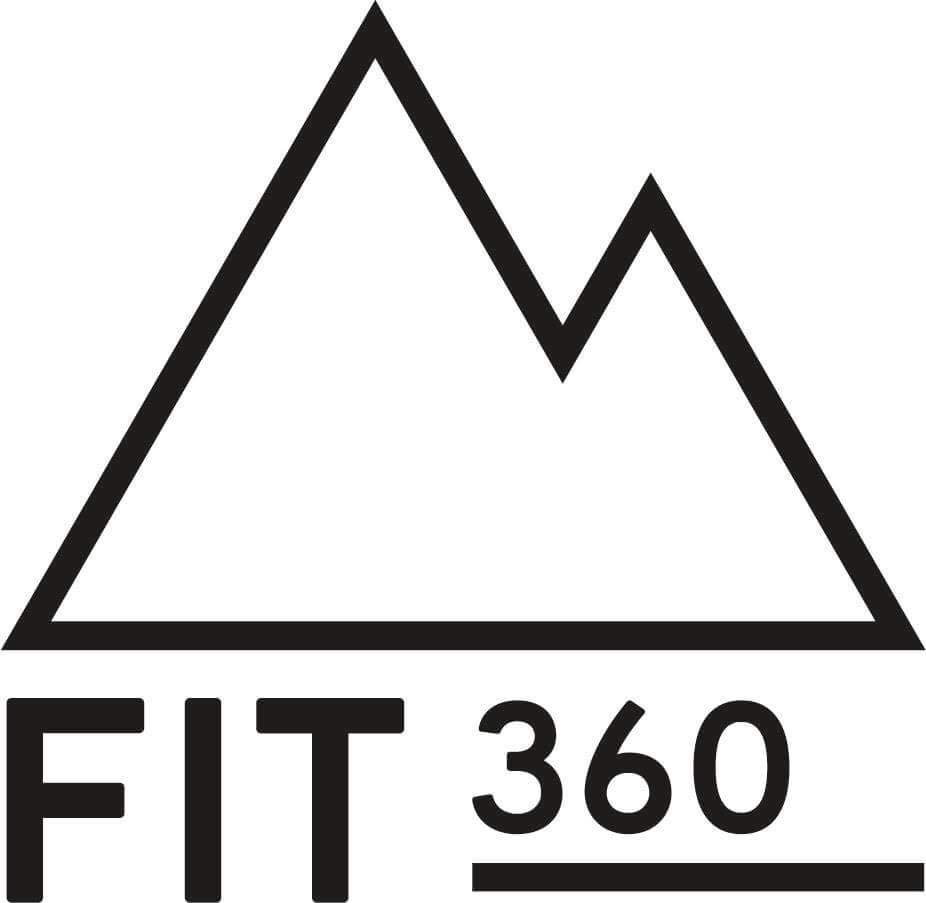 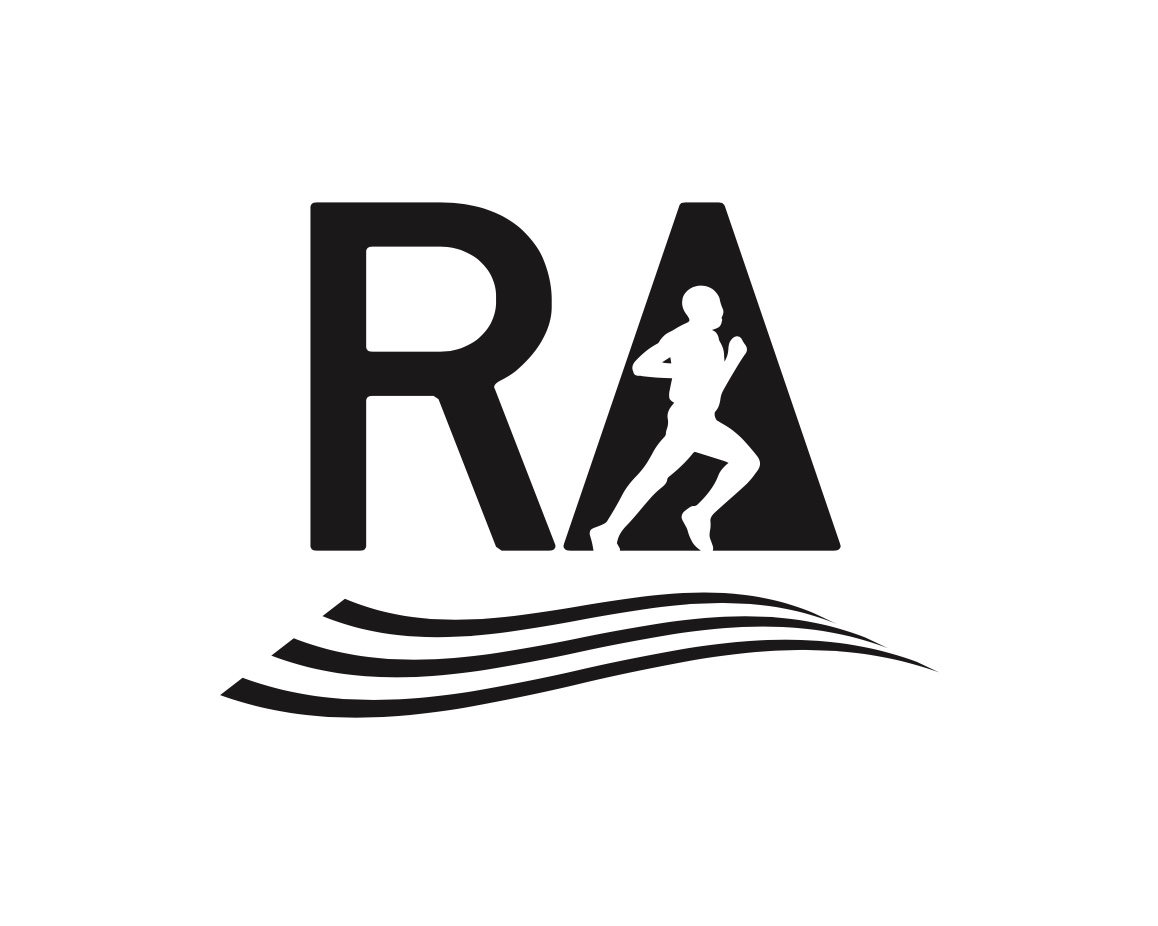 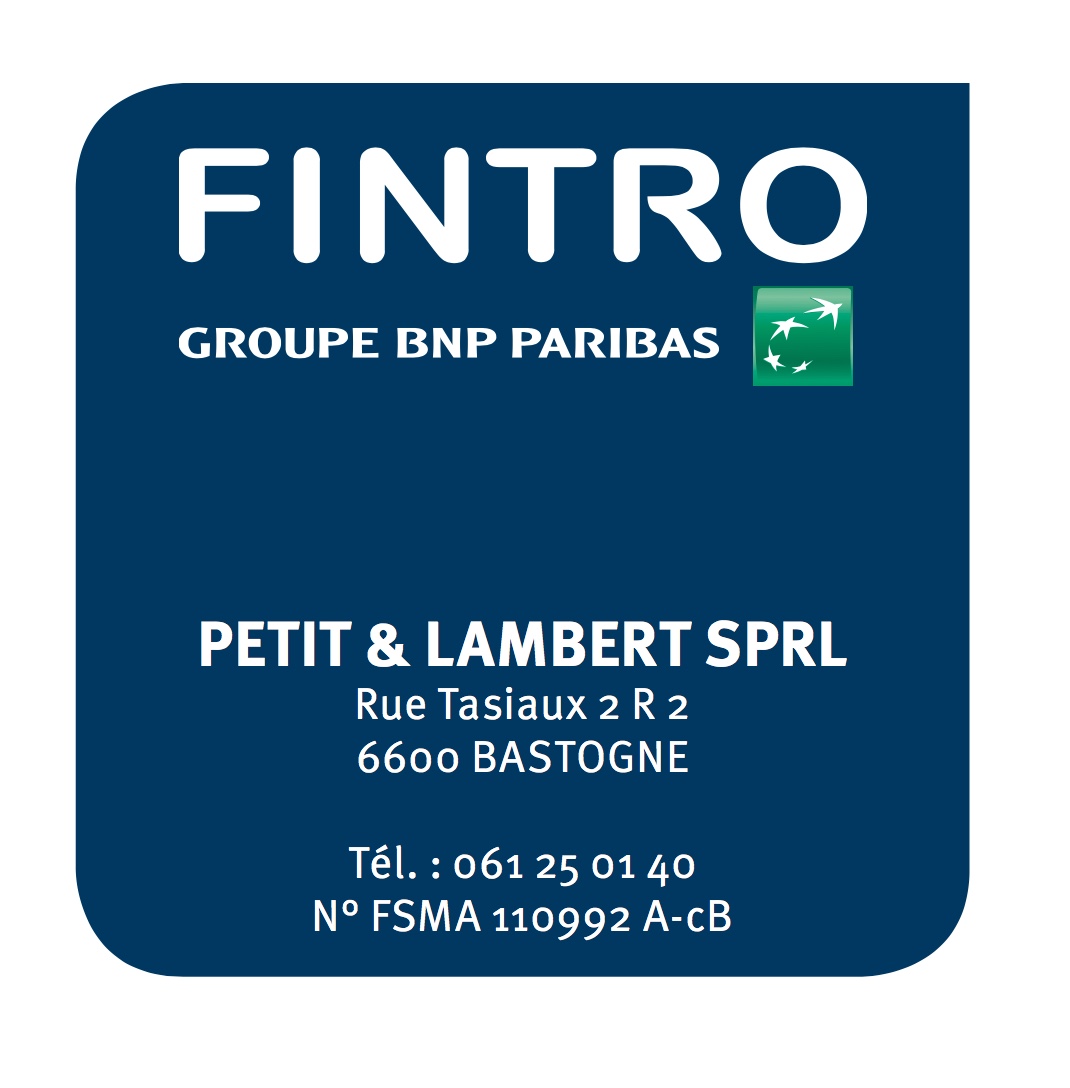 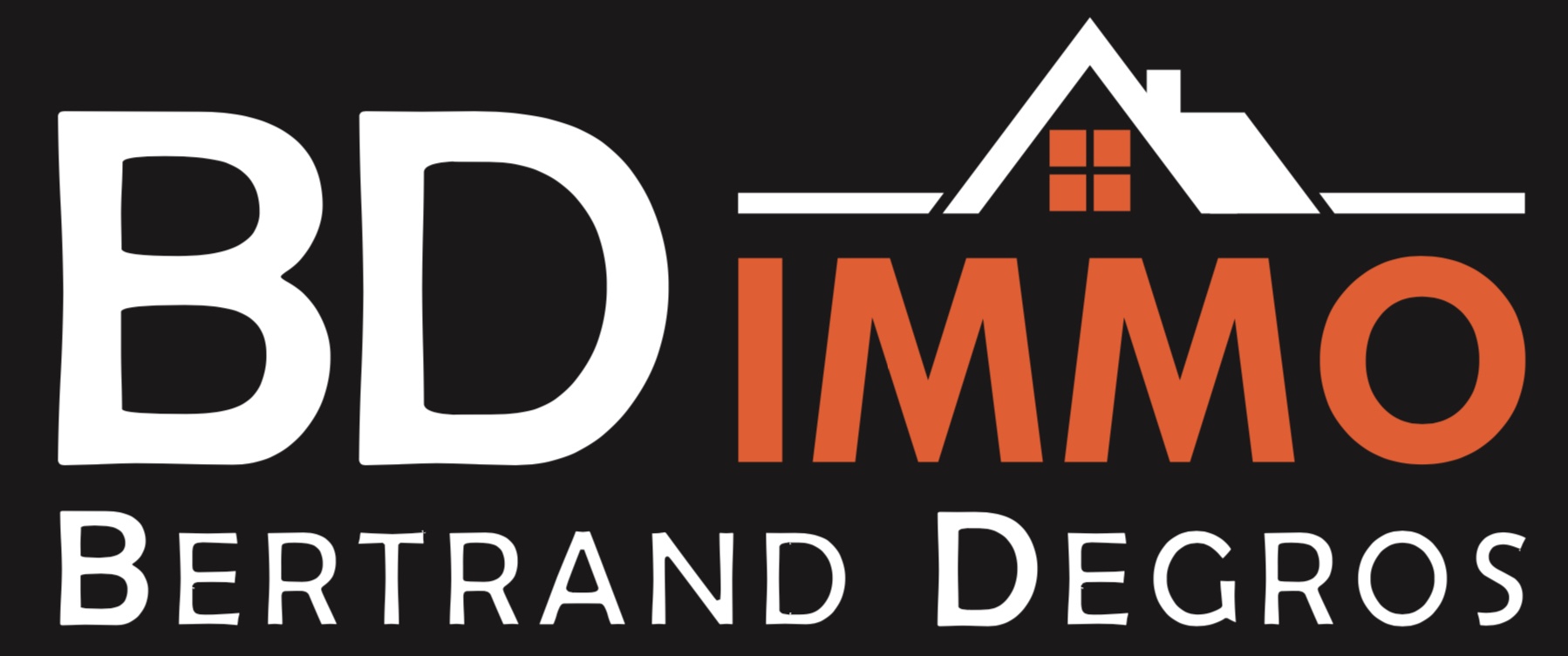 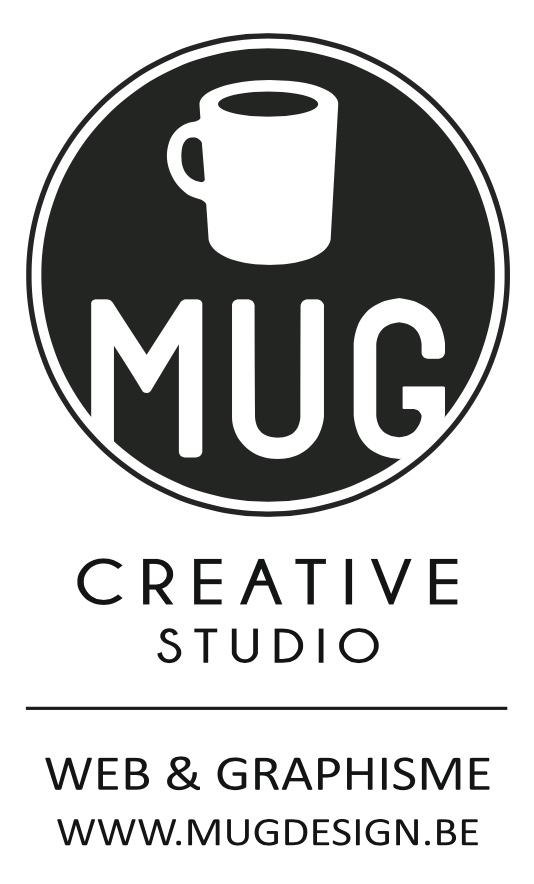 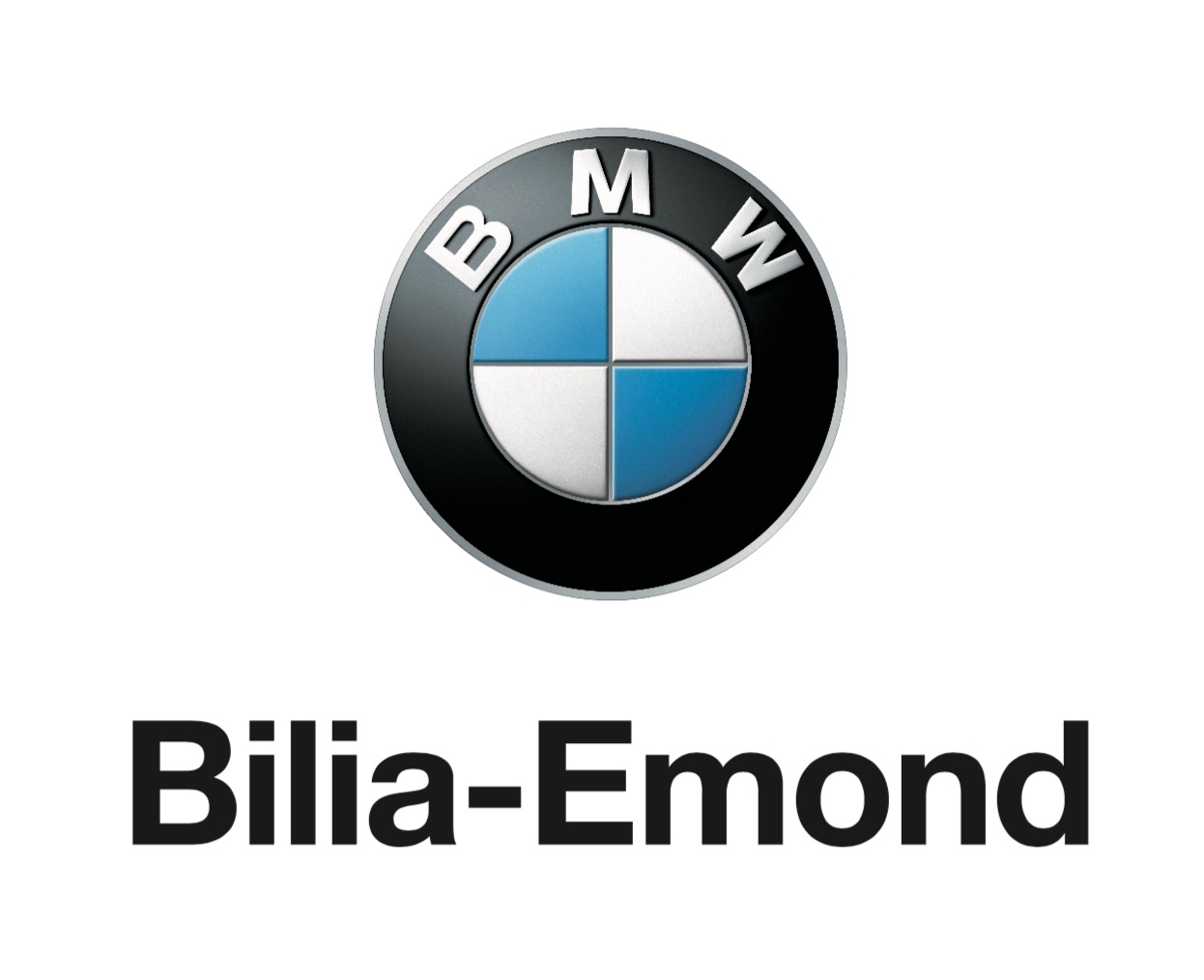 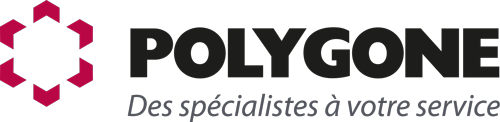 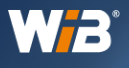 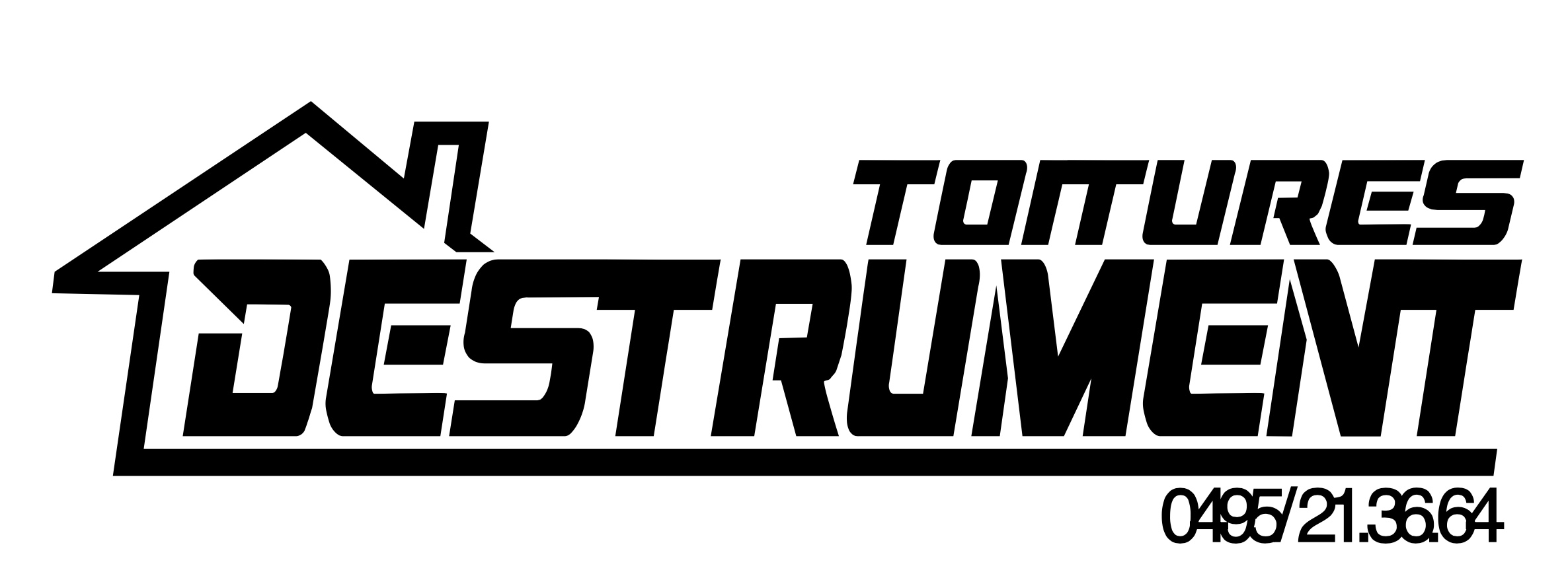 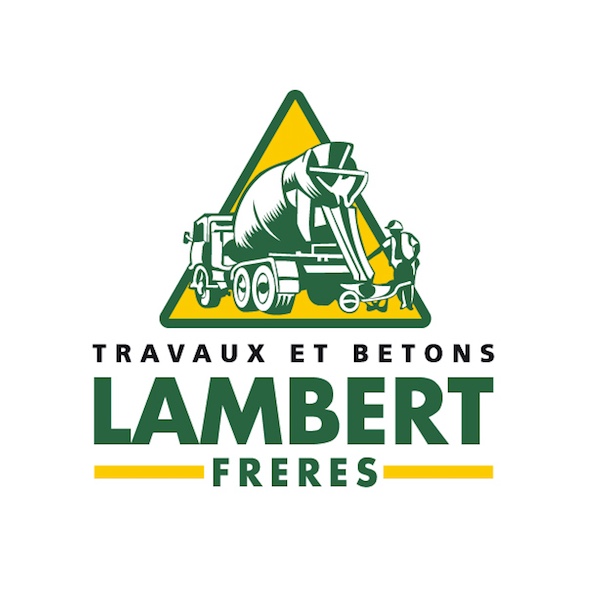 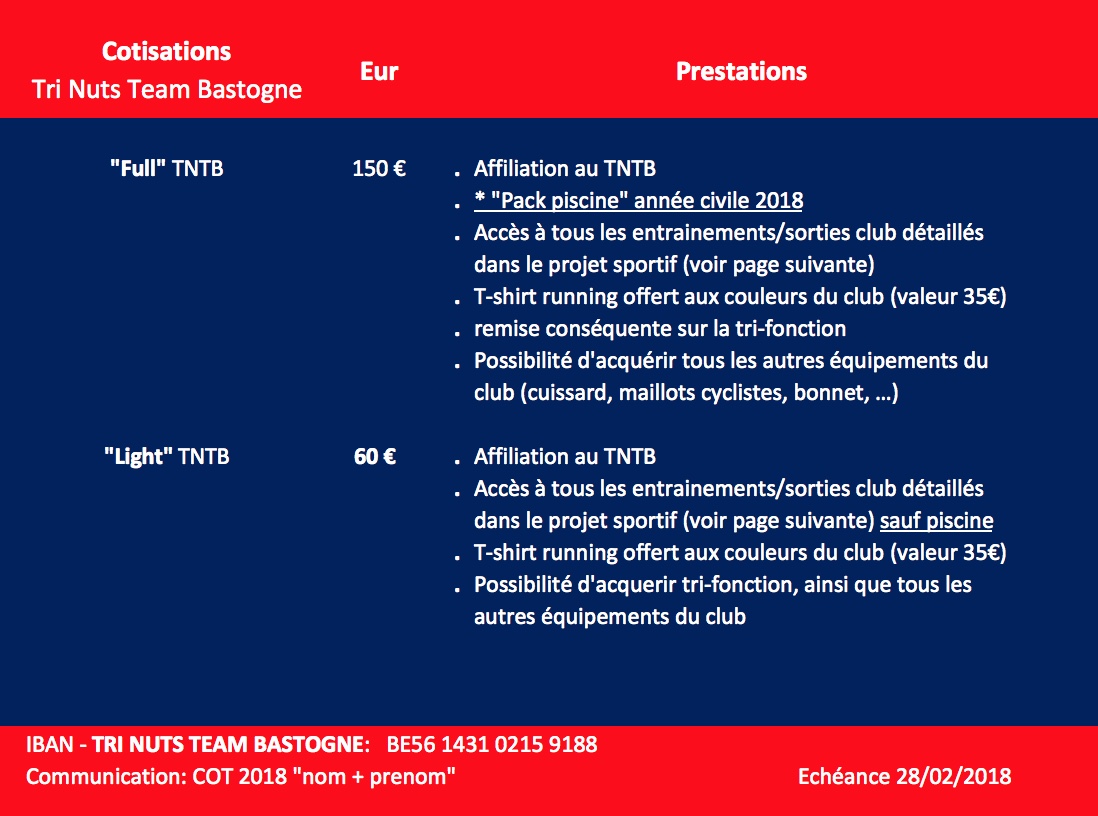 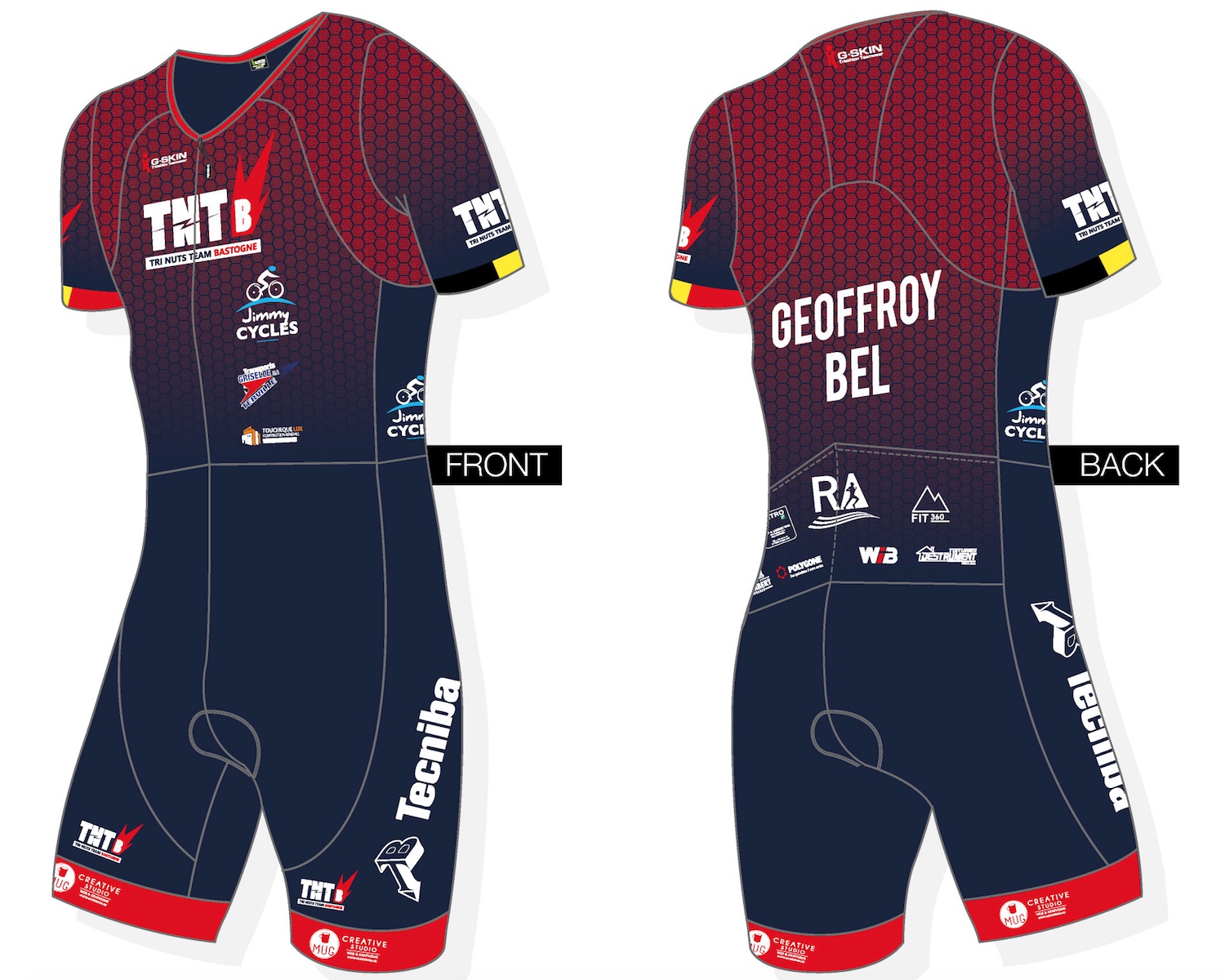 TRI NUTS TEAM BASTOGNEClub de triathlon